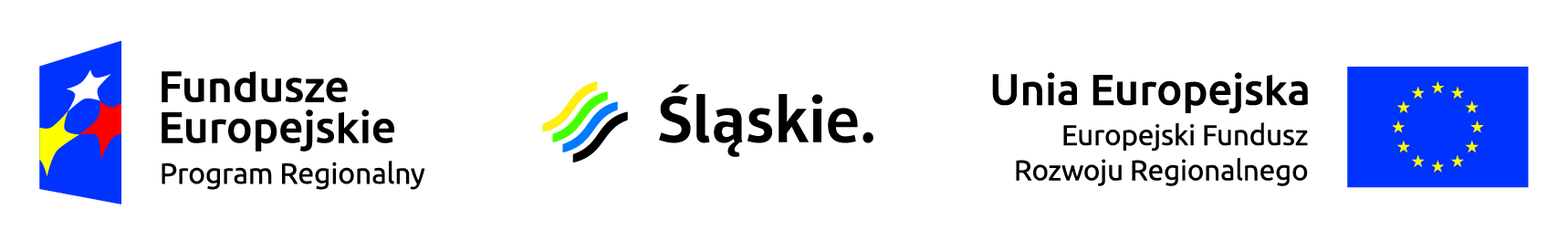 Projekt pn. „Instalacja efektywnego energetycznie oświetlenia na terenie gminy Bieruń” współfinansowany ze środków Europejskiego Funduszu Rozwoju Regionalnego 
w ramach Regionalnego Programu Operacyjnego Województwa Śląskiego 
na lata 2014-2020Oś priorytetowa: IV. Efektywność energetyczna, odnawialne źródła energii i gospodarka  niskoemisyjna.Działanie: 4.5. Niskoemisyjny transport miejski oraz efektywne oświetlenie.Poddziałanie: 4.5.1. Niskoemisyjny transport miejski oraz efektywne oświetlenie – ZIT.Realizacja projektu: 28 lipca 2015 r. – 31 grudnia 2017 r. Dofinansowanie: 1 650 763,07 złProjekt dotyczy wymiany oświetlenia ulicznego na terenie Gminy Bieruń (Osiedle Chemików, Osiedle Domy Polne, Osiedle przy ul. Granitowej, Osiedle Homera i ul. Oświęcimska, Plac Nobla, Osiedle przy ul. Węglowej) w następującym zakresie prac:- wymiana istniejących opraw na energooszczędne w technologii LED,- wymiana słupów, na których ze względów technicznych niemożliwa jest zabudowa nowych opraw LED,- montaż urządzeń do inteligentnego sterowania i zarządzania oświetleniem,- demontaż istniejących słupów wraz z oprawami.Cel główny projektu realizuje założenia Osi Priorytetowej IV Efektywność energetyczna, odnawialne źródła energii i gospodarka niskoemisyjna RPO WSL 2014-2020 i wpisuje się bezpośrednio                               w realizację Działania 4.5 Niskoemisyjny transport miejski oraz efektywne oświetlenie, Poddziałanie: 4.5.1. Niskoemisyjny transport miejski oraz efektywne oświetlenie – ZIT.Celem głównym projektu jest: Zwiększenie efektywności energetycznej oświetlenia ulicznego                            w Gminie Bieruń, prowadzącej do zmniejszenia niskiej emisji. Realizację celu głównego umożliwi wymiana oświetlenia ulicznego na efektywne energetycznie, oparte na rozwiązaniach LED.